Weekly Planner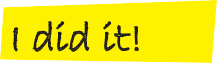 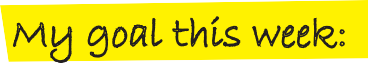 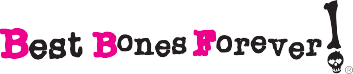 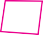 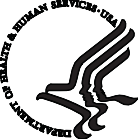 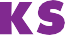 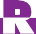 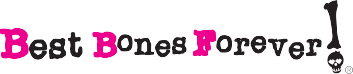 Use this weekly planner to help meet your nutrition and physical activity goals and build yourMy goal this week:	 	  I did it!www.womenshealth.gov/bodyworks	www.bestbonesforever.gov/parentsMondayTuesdayWednesdayThursdayFridayWeekendBreakfastLunchDinnerDaily Activity